Ålands lagtings beslut om antagande avLandskapslag om ändring av 55 § landskapslagen om miljöskydd	I enlighet med lagtingets beslut ändras 55 § landskapslagen (2008:124) om miljöskydd som följer:55 §Utlämnande av uppgifter	Den som vid utförandet av uppgifter enligt denna landskapslag har tagit del av sekretessbelagd information får utan hinder av sekretessbestämmelser lämna ut uppgifterna till	a) landskapsmyndigheter för utförande av uppgifter som avses i denna landskapslag och till	b) åklagar-, polis- och tullmyndigheter för utredning av brott.	Om handlingars och uppgifters offentlighet gäller i övrigt vad som föreskrivs i offentlighetslagen (:) för Åland.__________________	Denna lag träder i kraft den__________________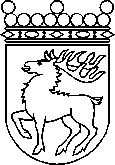 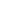 Ålands lagtingBESLUT LTB 36/2021BESLUT LTB 36/2021DatumÄrende2021-03-24LF 8/2020-2021	Mariehamn den 24 mars 2021	Mariehamn den 24 mars 2021Bert Häggblom  talmanBert Häggblom  talmanKatrin Sjögren  vicetalmanRoger Nordlundvicetalman